Lutherischer Weltbund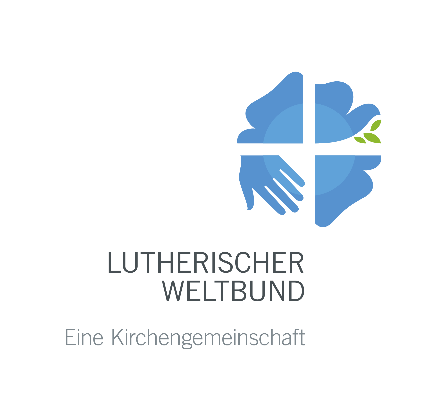 Postfach 2100		CH-1211 Genf 2SchweizDMDprojects@lutheranworld.org Anhang 1 – Profil der KircheEckdatenEckdatenEckdatenEckdatenEckdatenLand:GeschichteGeschichteGeschichteGeschichteGeschichteWann wurde die Kirche gegründet und von wem? Welche wichtigen Entwicklungen und Veränderungen hat es im Laufe der Jahre gegeben?Wann wurde die Kirche gegründet und von wem? Welche wichtigen Entwicklungen und Veränderungen hat es im Laufe der Jahre gegeben?Wann wurde die Kirche gegründet und von wem? Welche wichtigen Entwicklungen und Veränderungen hat es im Laufe der Jahre gegeben?Wann wurde die Kirche gegründet und von wem? Welche wichtigen Entwicklungen und Veränderungen hat es im Laufe der Jahre gegeben?Wann wurde die Kirche gegründet und von wem? Welche wichtigen Entwicklungen und Veränderungen hat es im Laufe der Jahre gegeben?Aktuelle VerhältnisseAktuelle VerhältnisseAktuelle VerhältnisseAktuelle VerhältnisseAktuelle VerhältnisseWie sieht die derzeitige Struktur der Kirche aus?Wie sieht die derzeitige Struktur der Kirche aus?Wie sieht die derzeitige Struktur der Kirche aus?Wie sieht die derzeitige Struktur der Kirche aus?Wie sieht die derzeitige Struktur der Kirche aus?Wie ist die Kirchenleitung strukturiert und wie sind Entscheidungs- und Verwaltungsprozesse in der Kirche organisiert?Wie ist die Kirchenleitung strukturiert und wie sind Entscheidungs- und Verwaltungsprozesse in der Kirche organisiert?Wie ist die Kirchenleitung strukturiert und wie sind Entscheidungs- und Verwaltungsprozesse in der Kirche organisiert?Wie ist die Kirchenleitung strukturiert und wie sind Entscheidungs- und Verwaltungsprozesse in der Kirche organisiert?Wie ist die Kirchenleitung strukturiert und wie sind Entscheidungs- und Verwaltungsprozesse in der Kirche organisiert?Wie werden Frauen, Männer und junge Menschen in das Leben und die Leitung der Kirchen einbezogen?Wie werden Frauen, Männer und junge Menschen in das Leben und die Leitung der Kirchen einbezogen?Wie werden Frauen, Männer und junge Menschen in das Leben und die Leitung der Kirchen einbezogen?Wie werden Frauen, Männer und junge Menschen in das Leben und die Leitung der Kirchen einbezogen?Wie werden Frauen, Männer und junge Menschen in das Leben und die Leitung der Kirchen einbezogen?Wie fördert die Kirche die Gleichstellung der Geschlechter und die Teilhabe junger Menschen?Wie fördert die Kirche die Gleichstellung der Geschlechter und die Teilhabe junger Menschen?Wie fördert die Kirche die Gleichstellung der Geschlechter und die Teilhabe junger Menschen?Wie fördert die Kirche die Gleichstellung der Geschlechter und die Teilhabe junger Menschen?Wie fördert die Kirche die Gleichstellung der Geschlechter und die Teilhabe junger Menschen?Gibt es Grundsätze für die Gleichstellung der Geschlechter?Gibt es Grundsätze für die Gleichstellung der Geschlechter? Ja Ja NeinGibt es einen Verhaltenskodex?Gibt es einen Verhaltenskodex? Ja Ja NeinPolitischer und sozioökonomischer KontextPolitischer und sozioökonomischer KontextPolitischer und sozioökonomischer KontextPolitischer und sozioökonomischer KontextPolitischer und sozioökonomischer KontextStellen Sie die derzeitige gesellschaftliche, politische und wirtschaftliche Situation in Ihrem Land und deren Auswirkungen auf das Leben und die Arbeit der Kirche kurz dar.Stellen Sie die derzeitige gesellschaftliche, politische und wirtschaftliche Situation in Ihrem Land und deren Auswirkungen auf das Leben und die Arbeit der Kirche kurz dar.Stellen Sie die derzeitige gesellschaftliche, politische und wirtschaftliche Situation in Ihrem Land und deren Auswirkungen auf das Leben und die Arbeit der Kirche kurz dar.Stellen Sie die derzeitige gesellschaftliche, politische und wirtschaftliche Situation in Ihrem Land und deren Auswirkungen auf das Leben und die Arbeit der Kirche kurz dar.Stellen Sie die derzeitige gesellschaftliche, politische und wirtschaftliche Situation in Ihrem Land und deren Auswirkungen auf das Leben und die Arbeit der Kirche kurz dar.Größte Herausforderungen, Arbeitsschwerpunkte und TätigkeitsfelderGrößte Herausforderungen, Arbeitsschwerpunkte und TätigkeitsfelderGrößte Herausforderungen, Arbeitsschwerpunkte und TätigkeitsfelderGrößte Herausforderungen, Arbeitsschwerpunkte und TätigkeitsfelderGrößte Herausforderungen, Arbeitsschwerpunkte und TätigkeitsfelderHat Ihre Kirche einen Strategieplan? Hat Ihre Kirche einen Strategieplan?  Ja Nein NeinWelches sind aktuell die größten Herausforderungen für Ihre Kirche und welche Arbeitsschwerpunkte wurde festgelegt?Welches sind aktuell die größten Herausforderungen für Ihre Kirche und welche Arbeitsschwerpunkte wurde festgelegt?Welches sind aktuell die größten Herausforderungen für Ihre Kirche und welche Arbeitsschwerpunkte wurde festgelegt?Welches sind aktuell die größten Herausforderungen für Ihre Kirche und welche Arbeitsschwerpunkte wurde festgelegt?Welches sind aktuell die größten Herausforderungen für Ihre Kirche und welche Arbeitsschwerpunkte wurde festgelegt?Was tut die Kirche konkret, um den gesetzten Arbeitsschwerpunkten gerecht zu werden und die Herausforderungen zu meistern?Was tut die Kirche konkret, um den gesetzten Arbeitsschwerpunkten gerecht zu werden und die Herausforderungen zu meistern?Was tut die Kirche konkret, um den gesetzten Arbeitsschwerpunkten gerecht zu werden und die Herausforderungen zu meistern?Was tut die Kirche konkret, um den gesetzten Arbeitsschwerpunkten gerecht zu werden und die Herausforderungen zu meistern?Was tut die Kirche konkret, um den gesetzten Arbeitsschwerpunkten gerecht zu werden und die Herausforderungen zu meistern?Partnerschaften und BeziehungenPartnerschaften und BeziehungenPartnerschaften und BeziehungenPartnerschaften und BeziehungenPartnerschaften und BeziehungenMit wem bestehen im Bereich Mission und Entwicklung bilaterale Partnerschaften?Mit wem bestehen im Bereich Mission und Entwicklung bilaterale Partnerschaften?Mit wem bestehen im Bereich Mission und Entwicklung bilaterale Partnerschaften?Mit wem bestehen im Bereich Mission und Entwicklung bilaterale Partnerschaften?Mit wem bestehen im Bereich Mission und Entwicklung bilaterale Partnerschaften?Mit wem unterhält die Kirche ökumenische oder interreligiöse Beziehungen? In welchen Bereichen arbeitet die Kirche in Partnerschaften zusammen, an welchen ökumenischen Initiativen ist die Kirche beteiligt und mit wem bestehen Partnerschaften?Mit wem unterhält die Kirche ökumenische oder interreligiöse Beziehungen? In welchen Bereichen arbeitet die Kirche in Partnerschaften zusammen, an welchen ökumenischen Initiativen ist die Kirche beteiligt und mit wem bestehen Partnerschaften?Mit wem unterhält die Kirche ökumenische oder interreligiöse Beziehungen? In welchen Bereichen arbeitet die Kirche in Partnerschaften zusammen, an welchen ökumenischen Initiativen ist die Kirche beteiligt und mit wem bestehen Partnerschaften?Mit wem unterhält die Kirche ökumenische oder interreligiöse Beziehungen? In welchen Bereichen arbeitet die Kirche in Partnerschaften zusammen, an welchen ökumenischen Initiativen ist die Kirche beteiligt und mit wem bestehen Partnerschaften?Mit wem unterhält die Kirche ökumenische oder interreligiöse Beziehungen? In welchen Bereichen arbeitet die Kirche in Partnerschaften zusammen, an welchen ökumenischen Initiativen ist die Kirche beteiligt und mit wem bestehen Partnerschaften?Selbsteinschätzung der eigenen KapazitätenSelbsteinschätzung der eigenen KapazitätenSelbsteinschätzung der eigenen KapazitätenSelbsteinschätzung der eigenen KapazitätenSelbsteinschätzung der eigenen KapazitätenGeben Sie Kapazitätsbedarf/fehlende Kapazitäten Ihrer Kirche an (falls vorhanden), insbesondere in Bezug auf die Projektarbeit, und erläutern Sie kurz, wie diese gelöst werden könnten. Geben Sie Kapazitätsbedarf/fehlende Kapazitäten Ihrer Kirche an (falls vorhanden), insbesondere in Bezug auf die Projektarbeit, und erläutern Sie kurz, wie diese gelöst werden könnten. Geben Sie Kapazitätsbedarf/fehlende Kapazitäten Ihrer Kirche an (falls vorhanden), insbesondere in Bezug auf die Projektarbeit, und erläutern Sie kurz, wie diese gelöst werden könnten. Geben Sie Kapazitätsbedarf/fehlende Kapazitäten Ihrer Kirche an (falls vorhanden), insbesondere in Bezug auf die Projektarbeit, und erläutern Sie kurz, wie diese gelöst werden könnten. Geben Sie Kapazitätsbedarf/fehlende Kapazitäten Ihrer Kirche an (falls vorhanden), insbesondere in Bezug auf die Projektarbeit, und erläutern Sie kurz, wie diese gelöst werden könnten. Aktuelle Projekte mit LWB/AME und neue AnträgeAktuelle Projekte mit LWB/AME und neue AnträgeAktuelle Projekte mit LWB/AME und neue AnträgeAktuelle Projekte mit LWB/AME und neue AnträgeAktuelle Projekte mit LWB/AME und neue AnträgeWird von LWB/AME ausgefüllt.Wird von LWB/AME ausgefüllt.Wird von LWB/AME ausgefüllt.Wird von LWB/AME ausgefüllt.Wird von LWB/AME ausgefüllt.